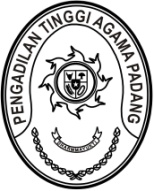 KEPUTUSAN KETUA PENGADILAN TINGGI AGAMA PADANGNOMOR : W3-A/      /OT.00/12/2022TENTANG PEMBENTUKAN PENYELENGGARA RAPAT KERJA PERADILAN AGAMA SE SUMATERA BARATTAHUN 2023KETUA PENGADILAN TINGGI AGAMA PADANG,Menimbang	:	a.		bahwa guna konsolidasi dan menunjang kelancaran pelaksanaan tugas Peradilan Agama se Sumatera Barat, dipandang perlu menyelenggarakan Rapat Kerja Peradilan Agama se Sumatera Barat Tahun 2023;		b.		bahwa berdasarkan pertimbangan tersebut diatas, dipandang perlu membentuk Penyelenggara yang terdiri dari Panitia Pengarah (Steering Comittee) dan Panitia Pelaksana (Organizing Comittee)		c.		bahwa berdasarkan pertimbangan sebagaimana dimaksud dalam huruf a dan b, dipandang perlu menetapkan Keputusan Ketua Pengadilan Tinggi Agama Padang tentang Penyelenggara Rapat Kerja Peradilan Agama se Sumatera Barat Tahun 2023;Mengingat	:	1.	Undang-Undang Nomor 3 Tahun 2009 tentang Perubahan atas Undang-Undang Nomor 14 Tahun 1985 tentang Mahkamah Agung;Undang-Undang Nomor 48 Tahun 2009 tentang Kekuasaan Kehakiman;Undang-Undang Nomor 50 Tahun 2009 tentang Perubahan Kedua atas Undang-Undang Nomor 7 Tahun 1989 tentang Peradilan Agama; Undang-Undang Nomor 5 Tahun 2014 tentang Aparatur Sipil Negara;Daftar Isian Pelaksanaan Anggaran Pengadilan Tinggi Agama Padang Nomor SP DIPA-005.01.2.401900/2023 tanggal 30 November 2022;M E M U T U S K A NMenetapkan	:	KEPUTUSAN KETUA PENGADILAN TINGGI AGAMA PADANG TENTANG PEMBENTUKAN PENYELENGGARA RAPAT KERJA PERADILAN AGAMA SE SUMATERA BARAT TAHUN 2023;KESATU 	:	Menunjuk yang namanya tercantum dalam lampiran I keputusan ini sebagai Panitia Pengarah (Steering Comittee) dan lampiran II keputusan ini sebagai Panitia Pelaksana (Organizing Comittee) Rapat Kerja Peradilan Agama se Sumatera Barat Tahun 2023.KEDUA	:	Panitia bertugas sebagaimana tercantum pada lampiran III keputusan ini;KETIGA	:	Segala biaya yang timbul akibat keputusan ini dibebankan pada DIPA Pengadilan Tinggi Agama Padang Tahun Anggaran 2023KEEMPAT	:	Keputusan ini berlaku terhitung sejak tanggal ditetapkan dengan ketentuan apabila terdapat kekeliruan akan diperbaiki sebagaimana mestinya.Ditetapkan di Padangpada tanggal     Desember 2022KETUA PENGADILAN TINGGI AGAMA PADANG,Dr. Drs. H. PELMIZAR, M.H.I.NIP. 195611121981031009Tembusan:Direktur Jenderal Badan Peradilan Agama Mahkamah Agung RI;Kepala Badan Pengawasan Mahkamah Agung RI Jakarta;Ketua Pengadilan Agama se Sumatera Barat.LAMPIRAN I KEPUTUSAN KETUAPENGADILAN TINGGI AGAMA PADANGNOMOR	   : W3-A/        /OT.00 /12/2022TANGGAL :     DESEMBER 2022PANITIA PENGARAH (STEERING COMITTEE)RAPAT KERJA PERADILAN AGAMA SE SUMATERA BARATTAHUN 2023Pembina	: Ketua Pengadilan Tinggi Agama Padang	  Wakil Ketua Pengadilan Tinggi Agama PadangKetua 	: Drs. H. Sulem Ahmad, S.H., M.A.Wakil Ketua	: Drs. SyafruddinSekretaris	: H. M. Yazid ZA., S.H., M.H.Bidang Teknis Yustisial	: 1. Drs. H. Maharnis, S.H., M.H.	  2. Drs. H. Syafri Amrul, M.H.I.Bidang Administrasi Yustisial	: 1. Dr. Drs. H. Abdul Hadi, M.H.I.	  2. Drs. Najamuddin, S.H., M.H.Bidang Kesekretariatan	: 1. Drs. Bahrul Amzah, M.H.	          2. Drs. H. Amridal, S.H., M.A.Bidang Organisasi Pendukung	: Drs. H. Abdul Jabar, M.H.	                               KETUA PENGADILAN TINGGI AGAMAPADANG,Dr. Drs. H. PELMIZAR, M.H.I.NIP. 195611121981031009LAMPIRAN II KEPUTUSAN KETUAPENGADILAN TINGGI AGAMA PADANGNOMOR	   : W3-A/        /OT.00 /12/2022TANGGAL :     DESEMBER 2022PANITIA PELAKSANA (ORGANIZING COMITTEE)RAPAT KERJA PERADILAN AGAMA SE SUMATERA BARATTAHUN 2023	KETUA PENGADILAN TINGGI AGAMAPADANG,Dr. Drs. H. PELMIZAR, M.H.I.NIP. 195611121981031009LAMPIRAN III KEPUTUSAN KETUAPENGADILAN TINGGI AGAMA PADANGNOMOR	   : W3-A/        /OT.00 /12/2022TANGGAL :      DESEMBER 2022URAIAN TUGAS PENYELENGGARARAPAT KERJA PERADILAN AGAMA SE SUMATERA BARATTAHUN 2023	KETUA PENGADILAN TINGGI AGAMAPADANG,Dr. Drs. H. PELMIZAR, M.H.I.NIP. 195611121981031009Ketua:Drs. Nurhafizal, S.H., M.H.Wakil Ketua:H. Idris Latif, S.H., M.H.Sekretaris :Mukhlis, S.H.Bendahara:Fitrya Rafani, S.Kom.AnggotaSeksi Acara dan Tamu:1. Ismail, S.H.I., M.A.2. H. Masdi, S.H.3.  Elvi Yunita, S.H., M.H.4.  Mursyidah, S.AP.5.  Winda Harza, S.H.Seksi Tempat dan:1. Nurasiyah Handayani Rangkuti, S.H.Perlengkapan2. Millia Sufia, S.E., S.H., M.M.3.	Doan Falltrik4.	Aye HadiyaSeksi Transportasi:1. Efri Sukma2. Doni Windra 3. Fadil Wahyudy, S.I.Kom.4. Zamharir Saleh, A.Md.Kom.Seksi Teknologi Informasi,:1. Rifka Hidayat, S.H.Dokumentasi dan Publikasi2. Aidil Akbar, S.E.3. Ade Armawi Paypas, S.Kom.4. Muhammad Andi Purwanto, A.Md.T.No.NamaUraian TugasPanitia Pengarah (Steering Comittee)Merumuskan tema rapat kerja;Memberikan pengarahan teknis kepada Panitia Pelaksana (Organizing Committee)Menghimpun daftar inventaris masalah (DIM) Peradilan Agama se Sumatera BaratMembuat rumusan masalah bidang:a. Teknis Yustisial;b. Administrasi Kepaniteraan;c. Administrasi Kesekretariatan;d. Organisasi pendukung pelaksanaan tugas    (organisasi profesi, kesejahteraan sosial, rohani   dan lainnya).Panitia Pelaksana (Organizing Comittee)Menyusun rencana pelaksanaan rapat kerja dan menyampaikannya kepada pimpinan Pengadilan Tinggi Agama Padang;Berkoordinasi dengan Panitia Pengarah (Steering Comittee) tentang materi dan teknis pelaksanaan;Berkoordinasi dengan Subbagian Keuangan dan Pelaporan terkait penggunaan dan pemanfaatan anggaran;Menyiapkan segala sarana dan prasarana pelaksanaan rapat kerja;Memberikan dukungan teknis dan non teknis serta mendokumentasikan, serta mempublikasikan kegiatan rapat kerja;Menyiapkan sertifikat pelatihan sebagai bukti keikutsertaan peserta rapat;Menghimpun rumusan rapat kerja Peradilan Agama se Sumatera Barat;Menyusun laporan pelaksanaan kegiatan rapat kerja dan menyampaikannya kepada Ketua Pengadilan Tinggi Agama Padang paling lambat 
7 hari setelah kegiatan berlangsung.